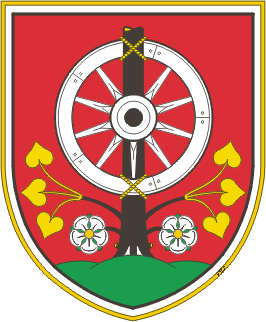 OBČINA MUTAGlavni trg 17, 2366  Muta, tel.: +386 (0)2 88-79-600, fax: +386 (0)2 88-79-606 http://www.muta.si; e-mail: obcina.muta@muta.siSPLOŠNI PODATKI O VLAGATELJU (društvo, organizacija, združenje, v nadaljevanju: društvo)Naziv društva:	______________________________________________Matična številka:	______________________________________________Davčna številka:	______________________________________________Št. TRR:		______________________________________________Sedež društva:		______________________________________________Število članov:		______________________________________________Kontakti:		______________________________________________- telefon:		______________________________________________- fax:			______________________________________________- elektronska pošta:	_____________________________________________Odgovorna oseba :	______________________________________________( ime in priimek)	- telefon:	______________________________________________Kontaktna oseba:	______________________________________________( ime in priimek)IZJAVA!Podpisani ………………………………….. potrjujem, da sprejemamo pogoje in merila, navedene v javnem razpisu in razpisni dokumentaciji, ter da so vse navedbe v vlogi resnične in točne.Datum:…………					Žig in podpis odgovorne osebe:PROGRAMI IN PROJEKTI VLAGATELJAVpišite oz. označite dejavnosti, ki jih boste izvajali v letu 2014.* Iz plana dela za leto 2014 naj bo jasno razvidna izvedba zgoraj naštetih programov!!! Žig in podpis odgovorne osebe:_______________________FINANČNA KONSTRUKCIJA PLANA ZA LETO 2014Žig in podpis odgovorne osebe:OBVEZNE PRILOGE:Kratko poročilo o aktivnostih v letu 2013Realizacija finančnega načrta za leto 2013Fotokopija zapisnika Občnega zbora društva za leto 2013Kratek opis dela za leto 2014 (plan dela društva)Seznam članov, s stalnim prebivališčem v Občini Muta z dokazilom o plačilu članarine za leto 2014, oziroma 2013Izjava odgovorne osebe, da društvo dejansko obstaja in deluje (na strani 1 teh obrazcev) VZOREC POGODBEObčina Muta, Glavni trg 17, Muta, mat. št. 5881706, dav. št. SI 89876547,  ki jo zastopa župan Boris Kralj (v nadaljevanju: financer) in_____________________________________________________________________________, ki ga zastopa_________________________________________________( odgovorna oseba) ( v nadaljevanju: izvajalec), davčna številka:_______________________________________skleneta naslednjoPOGODBO O SOFINANCIRANJU PROGRAMOV IN PROJEKTOV RAZNIH DRUŠTEV ZA LETO 2014členPogodbeni stranki uvodoma ugotavljata, da je predmet te pogodbe sofinanciranje programov in projektov drugih društev v skladu s/z:Odlokom o proračunu Občine Muta za leto 2014 (MUV, št. ____),Pravilnikom o sofinanciranju programov in projektov raznih društev v Občini Muta (MUV, št. 7/10, 5/13)Javnim razpisom za sofinanciranje programov in projektov raznih društev v Občini Muta za leto 2014 z dne 4.3.20115. 12. 2013Sklepom o dodelitvi točk št………, z dne……..2. členObseg in vsebino programov in projektov predstavlja dejavnost izvajalca  na osnovi prijave na razpis, ki je ovrednoten s strani Komisije v skladu z merili in kriteriji Pravilnika o sofinanciranju programov in projektov raznih društev v Občini Muta (MUV, št. 7/10 in 5/13).Izvajalec se zavezuje, da bo sredstva porabil izključno za namene, za katere so mu bila dodeljena.3. členFinancer se zavezuje, da bo iz ustrezne proračunske postavke proračuna Občine Muta za leto 2014 za izvedbo prijavljenega programa ali projekta izvajalcu nakazal finančna sredstva v višini…………………EUR.Sredstva bo nakazal na transakcijski račun izvajalca št:___________________________________odprt pri_______________________, v _______________obroku/obrokih. 4. členIzvajalec bo financerju predložil poročilo o izvedenih programih najkasneje do 31.1.2014. Poročilo mora vsebovati tudi finančno poročilo. Če do omenjenega roka poročilo ne bo predloženo se šteje, da prijavljeni programi niso bili izvedeni, zato se bo zahtevala povrnitev že nakazanih sredstev.5. členPogodbeni stranki sta soglasni, da v kolikor izvajalec ne ravna v skladu s to pogodbo, predvsem pa, če koristi sredstva v nasprotju z določili te pogodbe, lahko financer zahteva vračilo danih sredstev skupaj z zakonitimi zamudnimi obrestmi od dneva prejetja sredstev do dneva vračila.6. členNadzor nad namensko porabo sredstev ter nadzor nad izvajanjem programa opravlja financer. Izvajalec je zato dolžan predstavniku financerja omogočiti nadzor nad izvajanjem programov in projektov s področja raznih društev opredeljenih s to pogodbo.7. členZa izvajalca, ki pridobi sredstva za izvedbo in organizacijo prireditve ali medijsko predstavitev, je obvezna uporaba podobe ( logotip, grafični in tekstualni del ) financerja na vseh tiskanih in elektronskih gradivih.8. členMorebitne spore iz te pogodbe bosta stranki reševali sporazumno. Če sporazum ne bo možen, bo o sporu odločalo pristojno sodišče v Slovenj Gradcu.9. členPogodba je sklenjena in začne veljati z dnem, ko jo podpišeta obe pogodbeni stranki. Pogodba je sestavljena v treh enakih izvodih, od katerih prejme financer dva izvoda, izvajalec pa en izvod.Številka:Datum:Izvajalec                                                                                                  Financer__________________				              	             Občina Muta	             ( predsednik)                      					Župan Boris Kralj											     __________________        ( podpis)ŠTEVILO ČLANOV društva, s stalnim prebivališčem v Občini Muta:    _____                                                                                                                            (3točke/člana)                                                                                        PRIREDITVE: (prijavite lahko skupno največ 6 prireditev):Organizacija občinske prireditve v Občini Muta:…………….…..___ (150 točk/prir.)                                                                                       Organizacija območne prireditve              (Koroška regija) v Občini Muta:…………………............................___ (200 točk/prir.)Organizacija državne prireditve v Občini Muta: ………………...___ (300 točk/prir.)Udeležba na državni prireditvi:………………………………...….___ (150 točk/prir.)Organizacija občinskih humanitarnih akcij v Občini Muta:……..___ (150 točk/prir.)IZOBRAŽEVANJA: (skupno največ 5 dni)1–  dnevna: ……………………………………………………..._______ (50 točk/izob.)2 – dnevna: …………………......................................................_______ (100 točk/izob.)3 – in več dnevna: ……………………………..………………._______ (150 točk/izob.)DELOVANJE DRUŠTVA:(materialni in administrativni stroški, stroški za promocijo občine ipd.) – obkrožite!društvo, s sedežem v Občini Muta: ………………………………...(500 točk)društvo, s sedežem izven Občine Muta:…………….(sorazmerno št. članov iz Občine Muta X 500)Naziv društva:……………………………………………………………………………ODHODKI: specifikacija – opredelite vrsto in višino    …………………………………………………………..               EUR    …………………………………………………………..               EUR                                             …………………………………………………………..               EUR                                             …………………………………………………………..               EUR                                             …………………………………………………………..               EUR                                             …………………………………………………………..               EUR                                             …………………………………………………………..               EUR                                             …………………………………………………………..               EUR                                             …………………………………………………………..               EUR                                              Celotna vrednost programa/projekta:………………….……..          EUR                                                         Predvideni FINANČNI VIRI – vpišite višino:Občinski proračun                            …………………………….    EURSponzorji, donatorji,..                        …………………………….    EURRazpisi ( ministrstvo,..)                      …………………………….    EURDohodki od dejavnosti                      …………………………….    EURČlanarina                                           …………………………….     EURDrugi viri..                                          ……………………………     EUR Finančni plan za leto 2014                             …………………………….  EUR                       